General and Specific Purpose of Job DescriptionJob description is all about collecting and recording basic job-related data that includes job title, job location, job summary, job duties, reporting information, working conditions, tools, machines and equipments to be used and hazards and risks involved in it. A job description may or may not have specific purpose. It depends on what HR managers want to determine and what is the objective of conducting the process of job analysis.Job Description is a summary of job analysis findings that helps managers determine what an employee is supposed to do when onboard. The purpose of job description depends on the level of details the job findings include. Job description carried for general purpose typically involves job identification (title, designation, location) and a statement of duties and functions of a prospective or existing employee. A specifically carried job description includes detailed information about the kind of job, how it is supposed to be performed and what is expected to be delivered. Let’s discuss the general and specific purpose of conducting a job description process.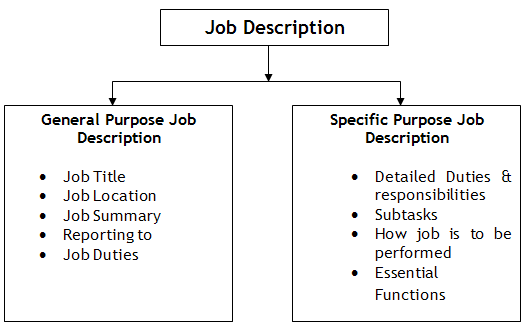 General Purpose of Job DescriptionGeneral purpose job descriptions are used by organizations to find the very basic information about a particular job opening. Though data includes worker’s duties but does not contain sub tasks, performance standards and basis for evaluating jobs and establishing right compensation packages.AdvantagesThe main benefit of general purpose job description is that it does not consume much time and quickly provides basic information to managers. It does not require much human efforts and is very easy and convenient to carry out. Additionally, a job analyst does not have to conduct deep research to gather the required details.DisadvantagesThe main disadvantage of general purpose job description is that it does not provide managers with full-fledged information about job context and sub tasks. Sometimes, a manager may fail to extract correct information from such small amount of data.Specific Purpose of Job DescriptionSpecific purpose job description includes detailed information about job responsibilities of an employee. It also covers sub tasks, essential functions and detailed job duties. It involves huge amount of details such as what an employee needs to do, how it is to be done and what are the performance standards, etc.AdvantagesThe main benefit of specific purpose job description is that it offers ample information to evaluate job performance and determine training needs of employees. It serves as a basis for all other HR processes including recruitment and selection, performance appraisal, compensation decision and many more.DisadvantagesThough it assists managers in decision making process but it has its own limitations. The process, however, may take very long and consume lots of human efforts. Since, it involves collecting detailed information; the biased nature of job analyst can cause severe problems. The data collected may not be 100 percent genuine.Therefore, it can be said that information collected during job analysis defines the purpose of job description. If data collected is extremely basic, it will serve only the general purpose and therefore, can not be used for making management decisions. On the other hand, detailed data serves the specific purpose and can be easily used while making important decisions.